Sauerkraut mit BratwurstBenodigdheden (voor zes personen):750 gram zuurkool80 gram boter1,5 dl vleesbouillon2 dl witte wijn (niet te droog)2 uien6 braadworstenzout, peper, komijnBereidingswijze:Snij de uien fijn.Smelt 40 gram boter in een braadpan en fruit de ui zachtjes glazig.Giet de zuurkool af en schep die door de ui.Voeg naar smaak peper, zout en komijn toe.Voeg de bouillon en de wijn toe.Prik de braadworsten enkele malen in met een vork en plaats ze op de zuurkool.Dek de pan af en smoor de zuurkool op laag vuur in 30 minuten gaar.Neem na 15 minuten de braadworsten uit de pan.Smelt de overige 40 gram boter in een koekenpan en bak de braadworsten rondom bruin.Dien de Bratwurst mit Sauerkraut op met gekookte aardappelen of stokbrood.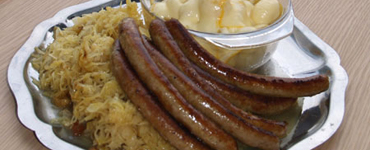 
Guten Appetit!Tip: Om de zuurkool iets minder zuur te maken kun je stukjes appel en/of een beetje suiker toevoegen.